LAPORAN KERJA PRAKTIKPEMBUATAN DESAIN UI/UX WEBSITE PT NAHLA CITRA MULIA GROUP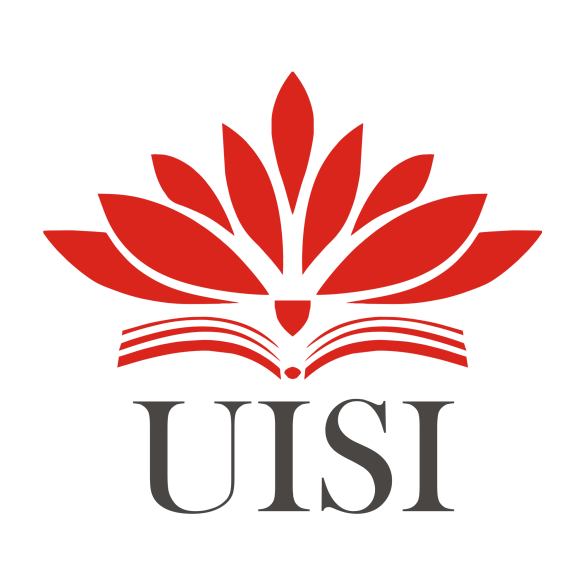 Disusun Oleh:FADLI ALIF HIDAYATULLOH	(3011810018)KHOLIDINA AYU SALSABILA	(3011810024)PROGRAM STUDI INFORMATIKA UNIVERSITAS INTERNASIONAL SEMEN INDONESIAGRESIK 2021PEMBUATAN DESAIN UI/UX WEBSITE PT NAHLA CITRA MULIA GROUP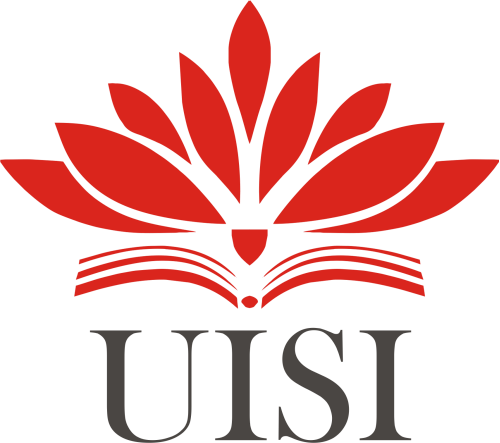 Disusun Oleh :FADLI ALIF HIDAYATULLOH	(3011810018)KHOLIDINA AYU SALSABILA	(3011810024)PROGRAM STUDI INFORMATIKA UNIVERSITAS INTERNASIONAL SEMEN INDONESIAGRESIK 2021LEMBAR PENGESAHANLAPORAN KERJA PRAKTIKDI PT NAHLA CITRA MULIA GROUP(Periode : 11 Oktober – 11 November 2021)Disusun Oleh:FADLI ALIF HIDAYATULLOH	(3011810018) KHOLIDINA AYU SALSABILA	(3011810024)Gresik, 28 Januari 2022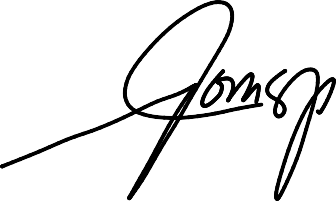 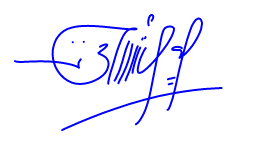 PT. NAHLA CITRA MULIA GROUPMenyetujui,Pembimbing Lapangan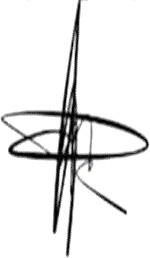 (Muhammad Rizal Rosidin, S.T)UISI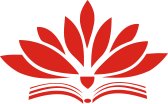 Laporan Magang Tanggal 11/10/2021 Di PT. Nahla Citra Mulia GroupKATA PENGANTARPuji dan syukur kepada Tuhan Yang Maha Esa atas segala karunianya sehingga penulis dapat menyelesaikan laporan magang ini dengan baik. Tujuan pembuatan laporan magang ini yaitu sebagai salah satu syarat untuk memenuhi kegiatan akademik mata kuliah magang dari program studi Informatika Fakultas Teknologi Informasi dan Kreatif Universitas Internasional Semen Indonesia (UISI). Laporan ini disusun berdasarkan hasil yang telah ditempuh selama pelaksanaan magang dalam kurun waktu satu bulan, terhitung dari tanggal 11 Oktober 2021 sampai dengan 11 November 2021 di PT.Nahla Citra Mulia Group Sidoarjo, Jawa Timur. Dengan terselesainya laporan magang ini, maka penulis mengucapkan banyak terima kasih yang sebesar-besarnya atas bantuan dan dukungan, baik materi maupun non-materi yang diberikan kepada penulis selama magang berlangsung secara khusus kepada :Bapak Doni Setio Pambudi, S.Kom., M.Kom., M.CE Selaku Kepala Prodi Infomatika Universitas Internasional Semen IndonesiaIbu Ruktin Handayani, S.Kom., M.Kom., MCE Selaku Pembimbing Kerja PraktikMuhammad Rizal Rosidin, S.T Selaku Pembimbing Lapangan Kerja PraktikSemua pihak yang tidak dapat penulis sebut satu persatu.Semoga Allah SWT senantiasa melimpahkna karunia-Nya dan membalas segala amal budi kepada semua pihak yang sudah penulis sebut. Semoga laporan magang ini dapat bermanfaat bagi penulis dan semua pihak yang membacanya.Gresik, 28 Januari 2022PenulisDAFTAR ISIDAFTAR GAMBARGambar 4.1 Skenario Rancangan Desain	12Gambar 4.2 User Flow	13Gambar 4.3 SiteMap	13Gambar 4.4 Wireframe Home	14Gambar 4.5 Wireframe Properti	14Gambar 4.6 Wireframe Agents	15Gambar 4.7 Wireframe Contact Us	15Gambar 4.8 Wireframe About Us	16Gambar 4.9 Prototype Home	17Gambar 4.10 Prototype Property	17Gambar 4.11 Prototype Category	18Gambar 4.12 Prototype Price	19Gambar 4.13 Prototype Detail	19Gambar 4.14 Prototype Gallery	20Gambar 4.15 Prototype Agents	20Gambar 4.16 Prototype Detail Agent	21Gambar 4.17 Prototype Contact Us	21Gambar 4.18 Prototype From	22Gambar 4.19 Prototype Login	22Gambar 4.20 Prototype About Us	23Gambar 4.21 Prototype Testimoni	23Gambar 4.22 Prototype Blog	24DAFTAR TABELTabel 2.1 Produk PT Nahla Citra Mulia Group	6Tabel 4.2 Kegiatan Kerja Praktik	11Tabel 4.3 Jadwal Kerja Praktik	24BAB I PENDAHULUANLatar BelakangMasyarakat tidak lagi diasingkan dengan teknologi. Perkembangan teknologi semakin pesat seiring dengan berjalannya waktu dan zaman. Pada zaman saat ini manusia dapat dikatakan hidup berdampingan dengan teknologi. Hampir dalam setiap harinya manusia melakukan kegiatan yang berhubungan dengan teknologi. Selain dengan teknologi, manusia juga berdampingan dengan perangkat lunak yang menggabungkan beberapa fitur tertentu dengan cara yang dapat diakses oleh pengguna yang dapat disebut sebagai aplikasi. Universitas Internasional Semen Indonesia (UISI) diharapkan mampu menjadi lulusan yang berkualitas, inovatif, berpola pikir entrepreneur dan berkontribusi nyata bagi masyarakat.Dalam sebuah aplikasi tidak dipisahkan dengan UI/UX. User Interface (UI) merupakan hal yang berhubungan dengan tampilan aplikasi dan kemudahan penggunanya, sedangkan User Experience (UX) berkaitan dengan pengalaman interaksi antara pengguna dan aplikasi. UI/UX merupakan satu bagian yang tak terpisahkan meskipun keduanya memiliki aspek yang cukup berbeda.PT Nahla Citra Mulia Group merupakan perusahan yang berlokasi di Sidoarjo, Jawa Timur tepatnya Jalan Raya Lingkar Timur KMI No.108 C Pasung – Buduran 61252 Sidoarjo. Perusahaan tersebut bersedia menjadi tempat pelaksanaan kegiatan kerja praktek atau magang. Perusahaan tersebut bergerak di bidang property atau kontraktor. Pada sebuah perusahaan, adanya sebuah website dengan tampilan yang menarik dan membantu dapat membantu user mengerti presentasi diri dari sebuah perusahaan. Dengan ini kerja praktik akan dilakukan sebuah perancangan ulang UI/UX pada website yang telah dimiliki oleh PT Nahla Citra Mulia Group.TujuanAdapun tujuan dari kegiatan kerja praktik antara lain :Tujuan umum kerja praktik antara lain :Dapat memberikan dan mengembangkan pengalaman dan wawasan terkait praktek langsung di lapanganDapat melakukan dan membandingkan penerapan teori jenjang akademik dengan praktek yang dilakukan di lapanganMeningkatkan hubungan kerjasama yang baik antara perguruan tinggi dengan perusahaanMampu melakukan kerjasama tim dengan perusahaan tempat praktekTujuan khusus kerja praktik antara lain : ‘Mengetahui cara menganalisis desain agar lebih mudah digunakan oleh userMemahami langkah langkah dalam merancang desain prototype UI UXMenyelesaikan rancangan desain prototype UI UX untuk website perusahaanManfaatBerikut manfaat magang yang diharapkan bagi:Bagi Perguruan TinggiTerciptanya hubungan kerja sama yang saling menguntungkan antara dua belah pihakSebagai sarana pengenalan instansi pendidikan Universitas Internasional Semen Indonesia Program Studi Informatika kepada badan usaha maupun perusahaan yang membutuhkan lulusan atau tenaga kerja yang dihasilkan oleh Universitas Internasional Semen IndonesiaBagi PerusahaanSebagai sarana untuk menjembatani hubungan antara perusahaan dengan Universitas Internasional Semen Indonesia di masa mendatang, khususnya mengenai rekruitmen tenaga kerjaMahasiswa yang melaksanakan magang dapat membantu dalam pengerjaan tugas tugas kantor di unit unit kerjaMemanfaatkan sumber daya manusia yang potensial d. Sebagai acuan bagi perusahaan dalam memperbaiki kekurangan yang mungkin ada dalam perusahaan dan dapat membantu kelancaran aktivitas kerja dalam perusahaanBagi MahasiswaMenambah pengetahuan, pengalaman, wawasan mengenai dunia kerja serta meningkatkan kemampuan dan sosialisasi lingkungan kerjaMeningkatkan kemampuan hardskill dan softskillMampu melihat hubungan serta perbandingan antara dunia kerja dan dunia pendidikanMetode Mencapai TujuanMetode pengumpulan data yang dilakukan dalam pelaksaaan Kerja Praktik ini menyangkut 4 hal yaitu, riset pengguna, identifikasi, implementasi dan evaluasiRiset PenggunaPada tahap ini merupakan tahap yang dilakukan dengan pertemuan antara 2 orang yang saling tanya jawab untuk membahas suatu permasalahan tertentu. Dalam Kerja Praktik ini kami melakukan interview dengan Pembina lapangan.IdentifikasiIdentifikasi merupakan suatu metode yang dilakukan dengan proses cukup kompleks dimana peneliti harus mengamati secara langsung permasalahan yang ada dan mencatat hal – hal penting yang ditemukan agar dapat mendapat kesimpulan dari hasil yang diamati. Dalam Kerja Praktiknantinya metode ini dilakukan dengan cara langung melakukan tindakan pada desain yang dituju.ImplementasiPada tahap ini merupakan tahap implementasi atau pembuatan desain UI/UX dari identifikasi sebelumnya, yang outputnya merupakan sebuah bentuk prototype yang dapat diuji oleh pihak PT. Nahla Citra Mulia GroupEvaluasiPada tahap terakhir yaitu evaluasi dimana setelah melakukan pengujian, maka akan memberikan kritik dan saran mengenai desain, apakah sudah cukup atau ada perubahan yang diperlukan.Waktu dan Tempat PelaksanaanKegiatan kerja praktek dilaksanakan secara online dalam rentang waktu satu bulan yaitu pada tanggal 11 Oktober 2021 – 11 November 2021.Nama Unit Kerja Tempat Pelaksanaan Kerja PraktikSeksi Aplikasi dan Pengembangan Produk.BAB IIPROFIL PT NAHLA CITRA MULIA GROUPPT Nahla Citra Mulia GroupPT Nahla Citra Mulia Grup ini inisiasi proyek perumahan "Nahla Land" untuk mengembangkan tanah kosong yang berlokasi di daerah yang cukup strategis di Jl. Lingkar Timur, Prasung, Buduran, dan Sidoarjo. Proyek Properti ini dimaksudkan untuk mengoptimalkan ressource yang dibeli, terutama pada aspekt "Nahla Land Development" dan penciptaan Added Value bagi Stakeholders.Pemerintah, in particular Pemerintah Daerah, yang mendorong peran swasta dalam penyediaan perumahan bagi masyarakat. Pengembangan lokasi menjadi cluster perumahan yang memenuhi kriteria perumahan untuk masyarakat berpenghasilan menengah dengan nuansa asri, ramah lingkungan, dan minimalis. Pembangunan akan dilansir secara bertahap dengan sistem indent dengan goal penyelesaian 104 unit rumah dan ruko dalam waktu minim 18 bulan. Membuat masyarakat setempat sebagai stakeholders dalam pekerjaan fisik konstruksi rumah dan mengutamakan efisiensi dan efektifitas dalam pembangunan.Visi dan MisiVisiMengembangkan sebuah grup bisnis properti dengan semangat yang unggul dan penuh inovasi, sehingga menciptakan nilai tambah dalam menyediakan kehidupan yang lebih baik bagi masyarakat dan memberikan kemakmuran dan kesejahteraan bagi para pemangku kepentingan.MisiMenjadi yang terdepan dalam bisnis properti dengan menjadi yang paling unggul yang berbasis islami, profesional dan menguntungkan, sehingga menjadi pilihan pertama bagi para konsumenMenjadi tempat kerja yang paling menarik dan menantang bagi para karyawanMenjadi investasi yang paling menguntungkan bagi para pemegang saham dan menjadi berkat yang nyata bagi masyarakat dan Tanah Air serta dunia.LokasiPerusahaan PT Nahla Citra Mulia Group berlokasi di Jalan Raya Lingkar Timur KM1 No. 108 C Prasung – Buduran 61252 SidoarjoStruktur Organisasi PT Nahla Citra Mulia GroupKomisaris Utama	: Dimas Putra Khakiki Wakil Komisaris	: Sofyani RosyinDirektur Utama	: Muhammad Rizal Rosidin, ST Direktur Teknis	: Roni Irwanto, STDirektur IT	: Anggi A, S.Kom Direktur Keuangan	: Vanny DyanProdukProduk yang dihasilkan oleh PT Nahla Citra Mulia Group yaitu :Tabel 2.1 Produk PT Nahla Citra Mulia GroupBAB III TINJAUAN PUSTAKAUser InterfaceUser interface atau UI adalah bagaimana cara sebuah program berinteraksi dengan pengguna (Ardy Setyawan, 2016). User interface biasa digunakan untuk menggantikan istilah Human Computer Interaction atau HCI. Semua yang ditampilkan dilayar, membaca dalam sebuah dokumen dan memanipulasi dengan mouse atau keyboard merupakan bagian dari user interface. Fungsi dari user interface atau UI adalah menghubungkan dan menerjemahkan informasi dari sistem ke pengguna atau sebaliknya. Dengan demikian UI dapat diartikan sebagai mekanisme inter-relasi dari perangkat lunak dan perangkat keras membuat pengalaman berkomputer. User interface dari sisi software memiliki dua bentuk yaitu GUI atau Graphical User Interface dan CLI atau Command Line Interface sedangkan dari sisi hardware memiliki beberapa bentuk sebagai berikut ADB atau Aplle Desktop Bus, Fire Wire dan USB.User ExperienceMenurut ISO 9241 – 11 (1998), user experience adalah respon dan persepsi dari pengguna sebagai bentuk reaksi dari sebuah produk, jasa dan sistem. User experience merupakan bentuk user dapat merasakan kesenangan dan kepuasan dari menggunakan sebuah produk, memegang atau melihat produk tersebut. UX tidak dapat dirancang oleh desainer tapi desainer dapat menerjemahkan keinginan user menjadi UX yang baik. Menurut Frank Guo (2012) user experience memiliki empat elemen yaitu:Kegunaan atau usabilityUser atau pengguna dapat melakukan tugas yang diinginkan dengan mudah melalui produk tersebut. Misalkan pengguna ingin menelpon atau melakukan panggilan cukup menekan tombol call saja dan panggilan itu terjadi.Bernilai atau valuableFitur pada produk merupakan representasi dari kebutuhan pengguna. Walaupun produk mudah untuk digunakan oleh pengguna atau user percuma saja jika produk tidak sesuai dengan kebutuhan pengguna itu sendiri dan menjadikan produk tidak bernilai atau valuable.Kemudahan untuk mengakses atau adoptabilityJika produk sudah memiliki nilai dan berharga namun pengguna susah untuk mendapatkan produk tersebut maka produk tersebut belum dapat dikatakan sebagai produk yang memiliki UX yang baik. Produk seharusnya mudah didapat, mudah di unduh, mudah dibeli dan mudah dijangkau oleh pengguna sehingga pengguna mudah untuk memulai menggunakan produk tersebut.Kesukaan atau desirabilityDesirability berhubungan dengan daya tarik emosi pengguna. User atau pengguna dapat merasakan pengalaman yang membuat rasa menyenangkan saat menggunakan produk tersebut. Jika produk telah memenuhi empat elemen di atas produk dapat dikatakan sebagai produk yang memiliki user experience atau UX yang baik.FigmaFigma adalah editor grafis vektor dan alat prototyping dengan berbasis web serta fitur offline tambahan yang diaktifkan oleh aplikasi desktop untuk Mac OS dan Windows. Aplikasi pendamping Figma Mirror untuk Android dan iOS memungkinkan untuk melihat prototype Figma pada perangkat seluler. Rangkaian fitur Figma berfokus pada penggunaan dalam antarmuka pengguna dan desain pengalaman pengguna dengan penekanan pada kolaborasi waktu nyata (real- time).Sederhananya, Figma adalah desain digital dan alat prototyping. Ini adalah aplikasi desain UI dan UX yang dapat Anda gunakan untuk membuat situs web, aplikasi, atau komponen antarmuka pengguna yang lebih kecil yang dapat diintegrasikan ke dalam proyek lain. Dengan alat berbasis vektor yang hidup di cloud, Figma memungkinkan para penggunanya untuk bekerja di mana saja dari browser. Cara ini termasuk alat zippy yang dibuat untuk desain, pembuatan prototipe, kolaborasi, dan sistem desain organisasi.Alat atau tool yang sebanding dengan Figma adalah termasuk Sketch, Adobe XD, Invision, dan Framer. Juga seperti banyak tool lainnya, Figma didukung oleh komunitas desainer dan pengembang yang kuat yang berbagi plugin untuk meningkatkan fungsionalitas dan mempercepat alur kerja. Siapa pun dapat berkontribusi dan berbagi. Figma juga digunakan oleh beberapa merek besar termasuk Slack, Twitter, Zoom, Dropbox, dan Walgreens. Nama-nama itu saja menunjukkan bahwa alat ini cukup kuat untuk memberi daya pada hampir semua proyek.WebsiteWebsite adalah suatu halaman web yang saling berhubungan yang umumnya berisikan kumpulan informasi berupa data teks, gambar, animasi, audio, video maupun gabungan dari semuanya yang biasanya dibuat untuk personal, organisasi dan perusahaan.website dapat dibedakan menjadi 2 yaitu web bersifat statis dan dinamis. Bersifat statis apabila isi informasinya tetap dan isi informasinya hanya dari pemilik website sedangkan web yang bersifat dinamis apabila isi informasinya selalu berubah-ubah dan dapat diubah-ubah oleh pemilik maupun pengguna website (Adani, 16 Desember 2020).Kegiatan Kerja PraktikBAB IV PEMBAHASANDalam kegiatan kerja praktik pada PT. Nahla Citra Mulia Group, kami diberikan sebuah tugas dalam pembuatan ulang desain UI / UX website. Berikut pembagian jobdesk dari anggota kelompok kami diantaranya :Fadli Alif HidayatullohMelakukan riset dan pengumpulan data.Membuat desain UI/UX website.Kholidina Ayu SalsabilaMelakukan riset dan pengumpulan data.Pembuatan laporan kerja praktik.Berikut beberapa kegiatan yang telah dilakukan selama kerja praktik :Tabel 4.2 Kegiatan Kerja PraktikTujuan PenelitianTujuan dari penelitian yang dilakukan merupakan sebuah bentuk perancangan ulang dari desain sebelumnya, yang merupakan tampilan desain UI/UX pada landing page website pemasaran pada PT. Nahla Citra Mulia Group.Skenario Rancangan DesainAdapun skenario racangan desain untuk website PT Nahla Citra Mulia Group sebagai berikut :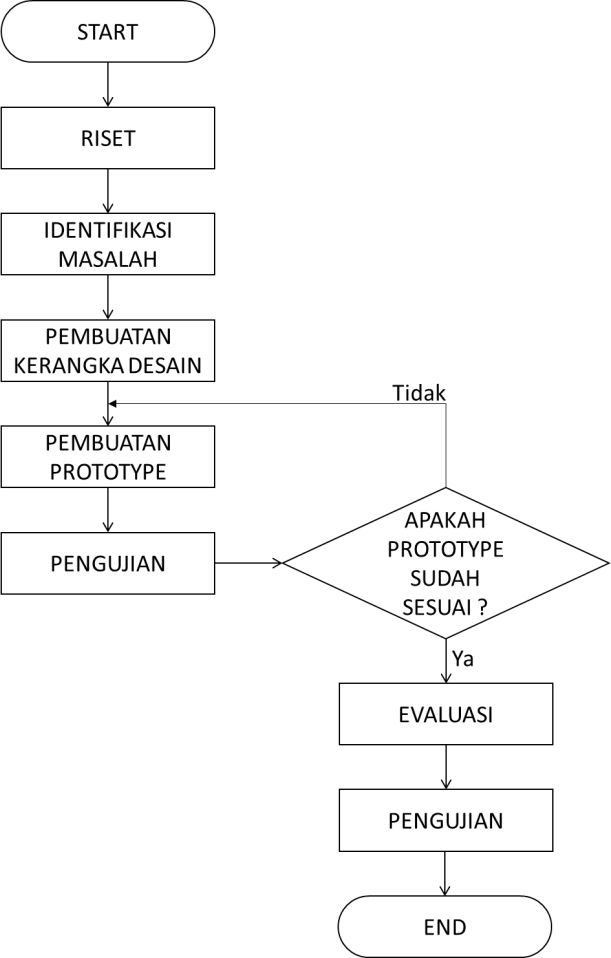 Gambar 4.1 Skenario Rancangan DesainUser FlowUser flow untuk website PT Nahla Citra Mulia Group sebagai berikut :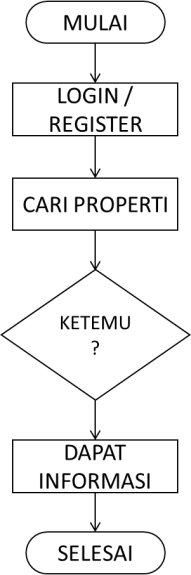 Gambar 4.2 User FlowSiteMapSiteMap untuk website PT Nahla Citra Mulia Group sebagai berikut :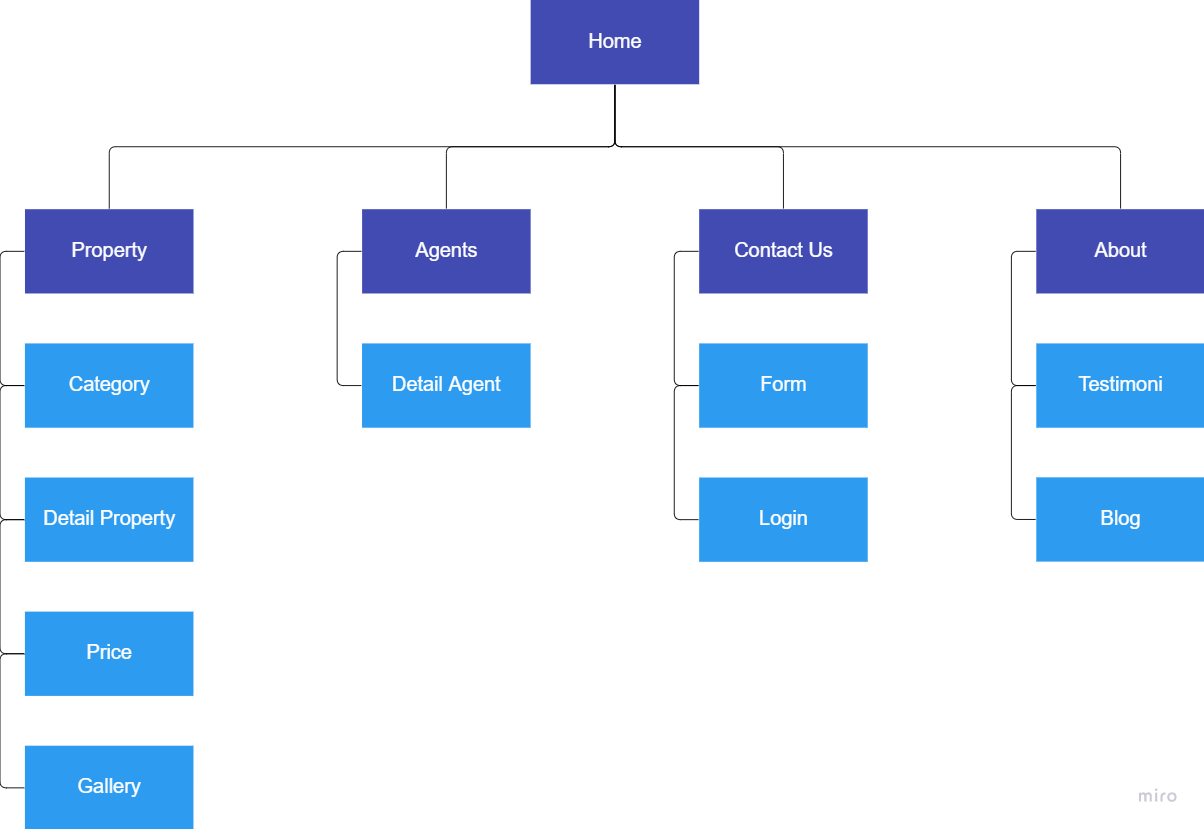 Gambar 4.3 SiteMapWireframeHome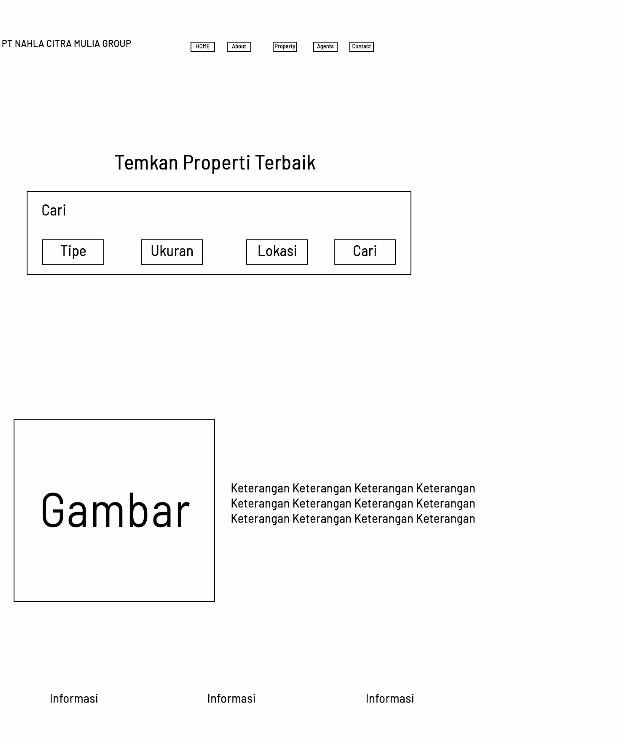 Gambar 4.4 Wireframe HomeProperti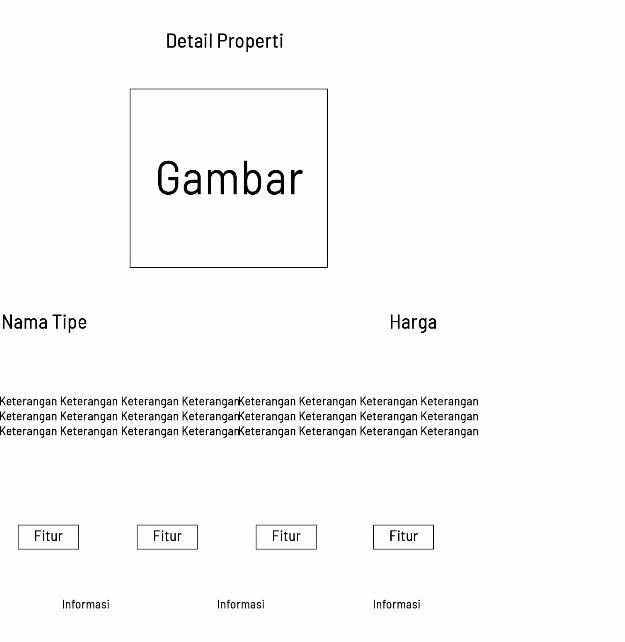 Gambar 4.5 Wireframe PropertiAgents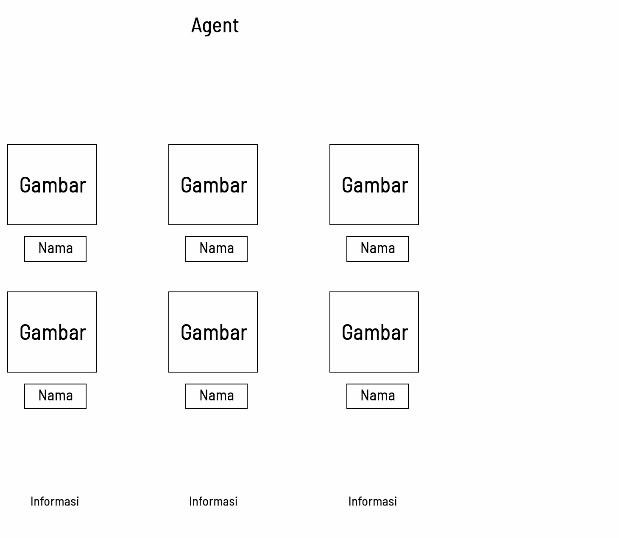 Gambar 4.6 Wireframe AgentsContact Us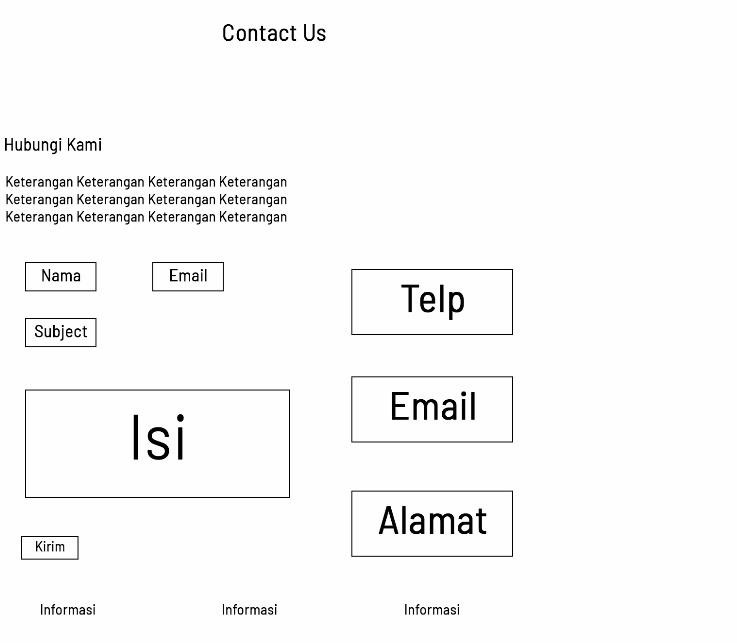 Gambar 4.7 Wireframe Contact UsAbout Us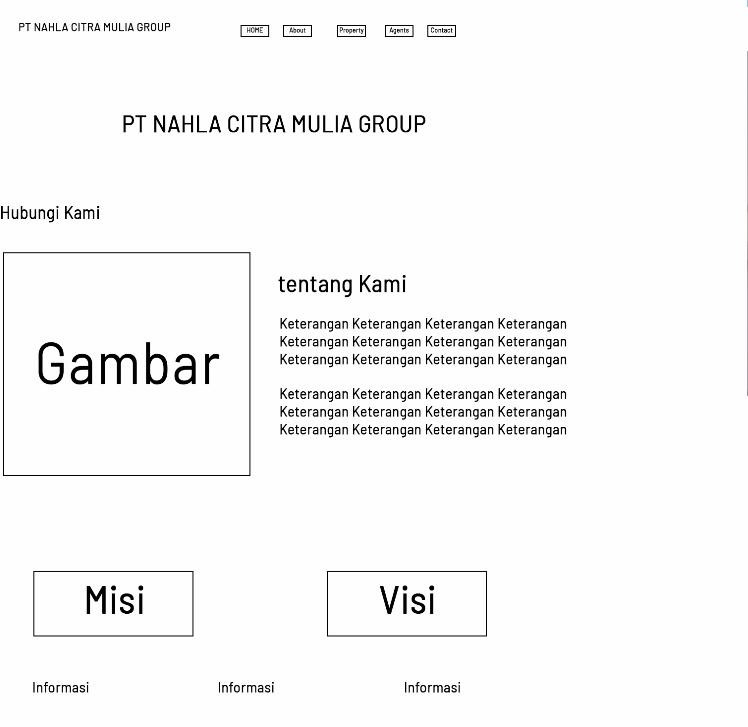 Gambar 4.8 Wireframe About UsProtoype UI/UXDesain UI/UX yang telah dikerjakan merupakan perancangan ulang dari website sebelumnya, dan berikut tampilan dan fitur dari desain UI/UX yang telah dikerjakan :HomeBerisikan tentang tampilan desain UI/UX, yang merupakan tampilan awal pertama, serta informasi informasi dari PT Nahla Citra Mulia Group, atau bisa disebut laman awal.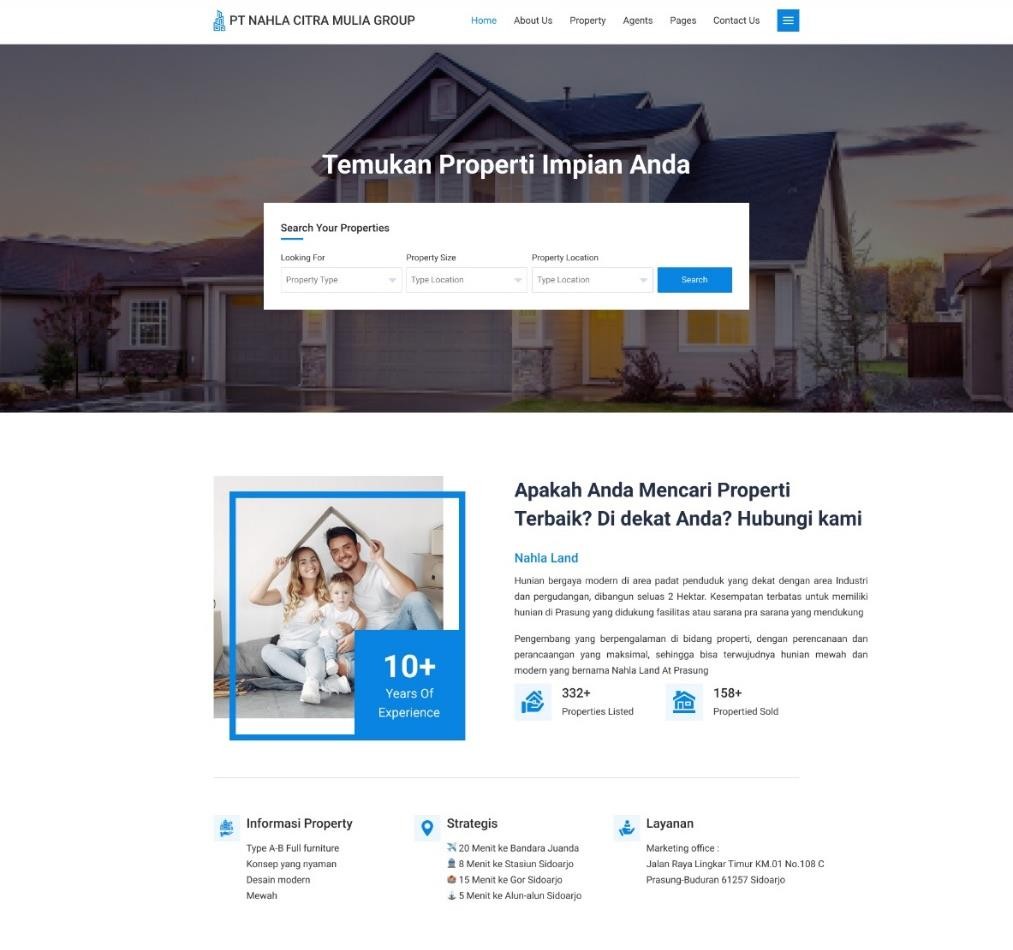 Gambar 4.9 Prototype HomePropertyLaman yang berisikan daftar properti yang akan dicari sesuai dengan keinginan.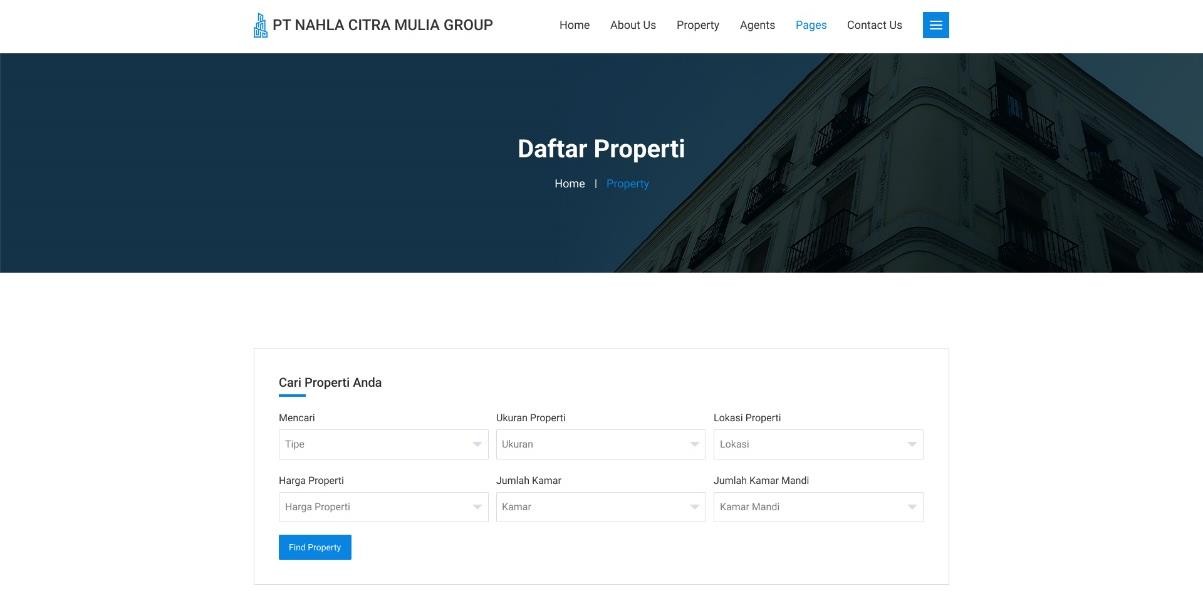 Gambar 4.10 Prototype PropertiCategoryLaman yang berisikan daftar kategori dan tipe dari properti setelah ditampilkan.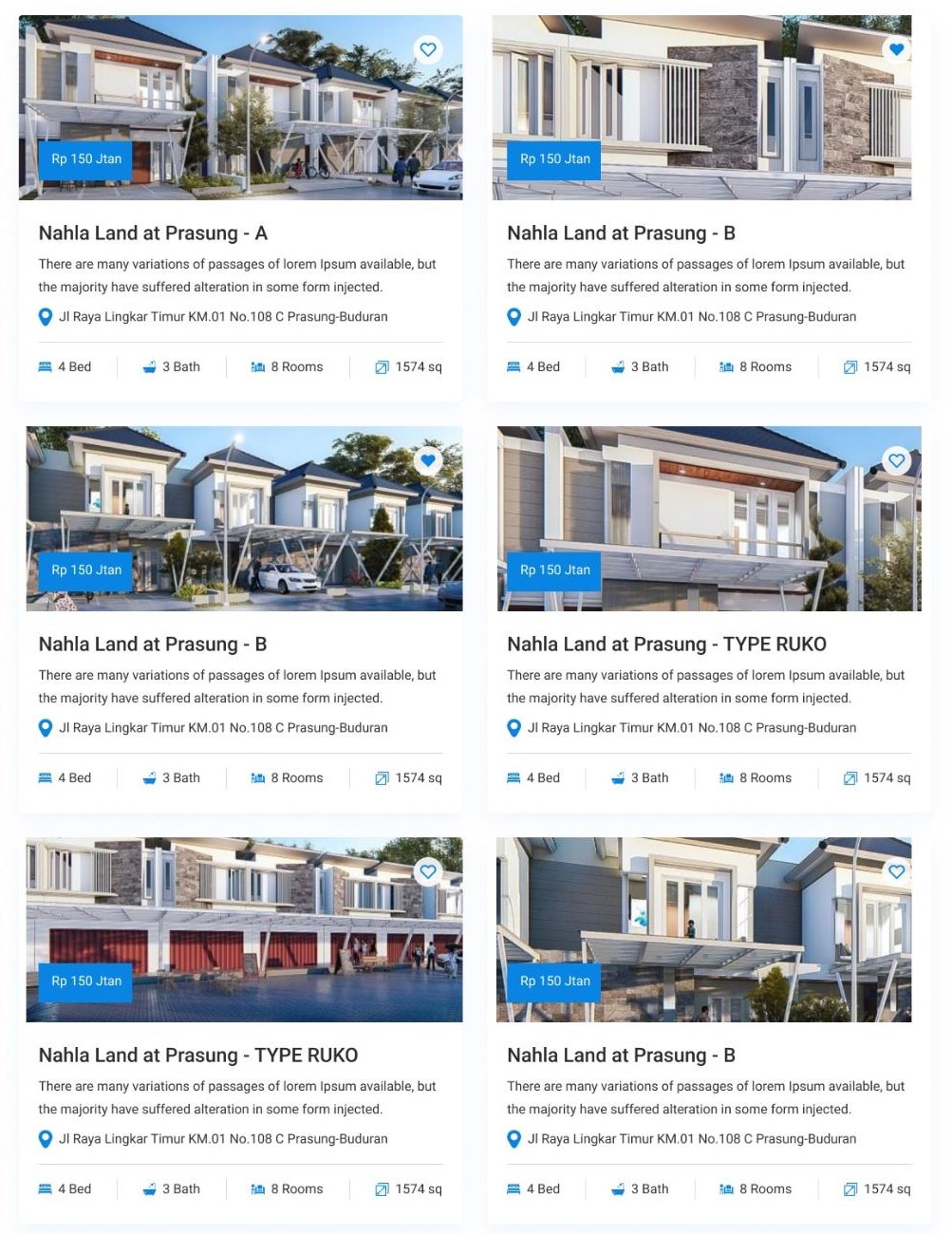 Gambar 4.11 Prototype CategoryPriceLaman yang berisikan informasi dari properti pilihan, yang terdapat foto, harga serta informasi lainnya.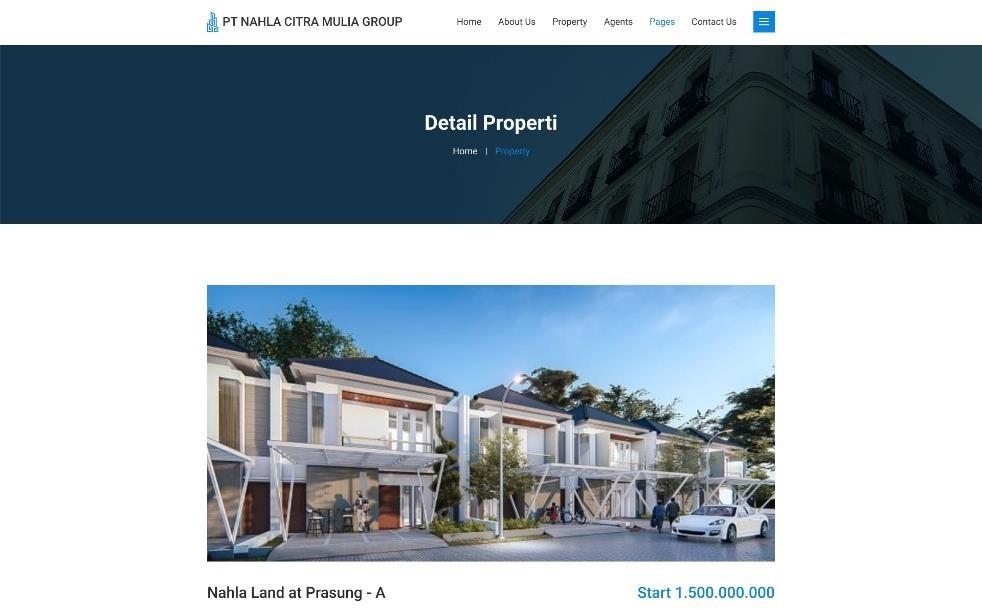 DetailGambar 4.12 Prototype PriceBerisikan tentang rincian informasi dari salah satu property.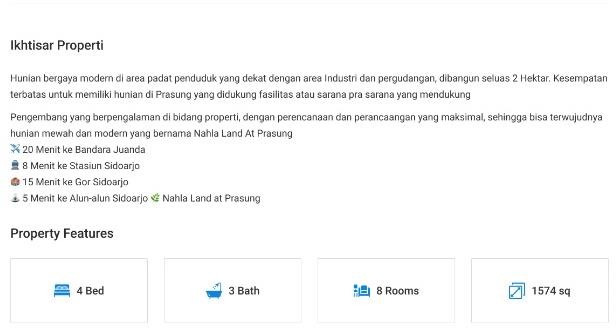 Gambar 4.13 Prototype DetailGalleryBerisikan kumpulan foto yang terdapat pada property.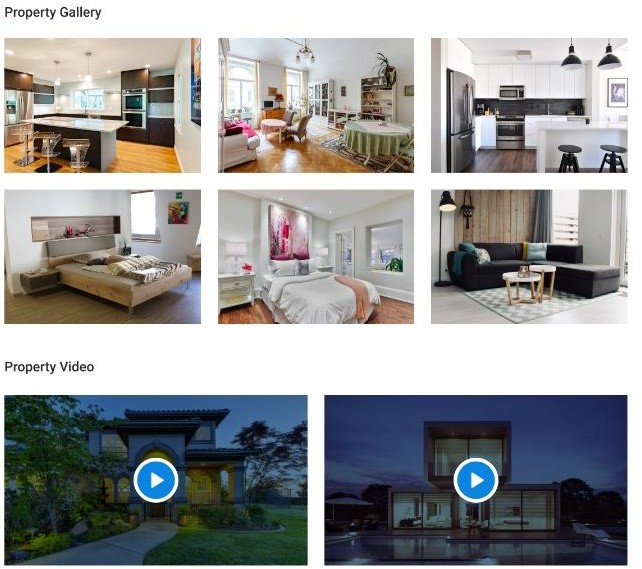 Gambar 4.14 Prototype GalleryAgentsBerisikan tentang kumpulan informasi dari agen property yang terhubung dengan properti.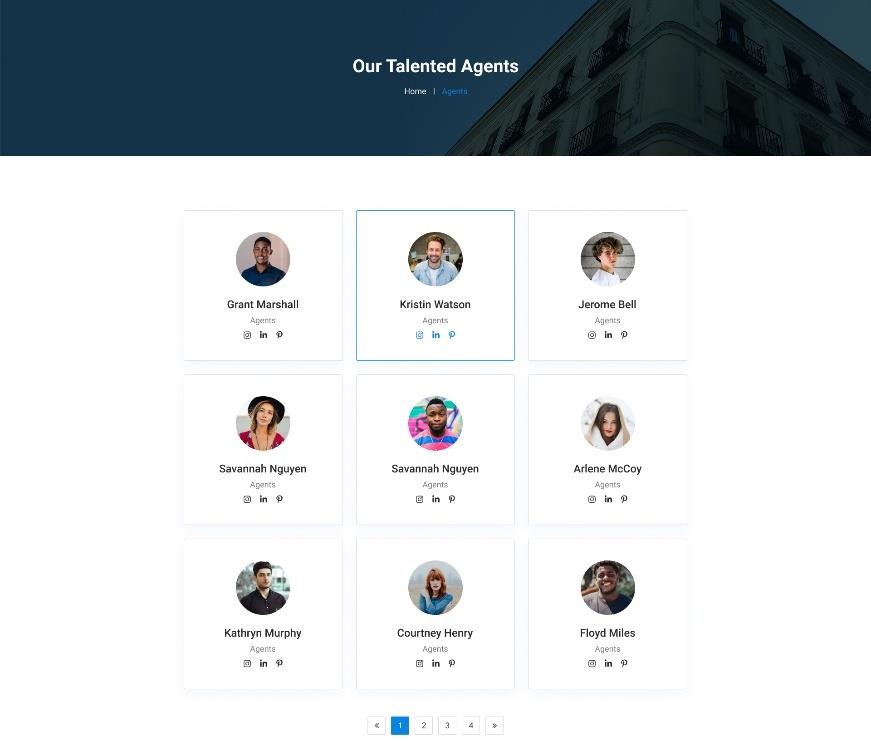 Gambar 4.15 Prototype AgentsDetail AgentBerisikan rincian informasi dari agen property.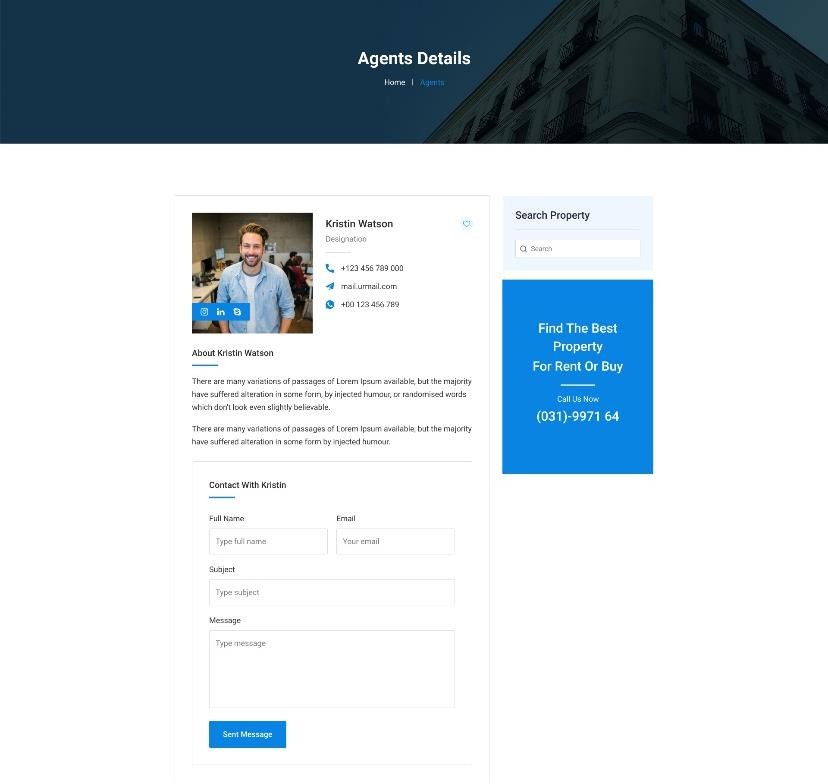 Gambar 4.16 Prototype Detail AgentContact UsLaman yang berisikan informasi atau kontak dari PT Nahla Citra Mulia Group.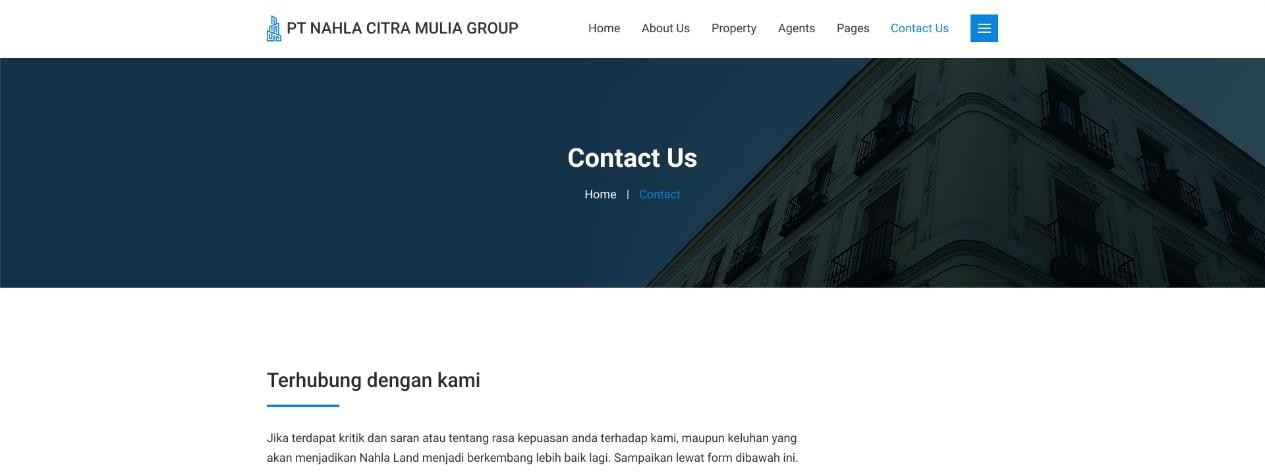 Gambar 4.17 Prototyppe Contact UsFormBerisikan form yang dapat mengajukan saran, kritik serta tanggapan lainnya yang dapat dikirim ke PT Nahla Citra Mulia Group.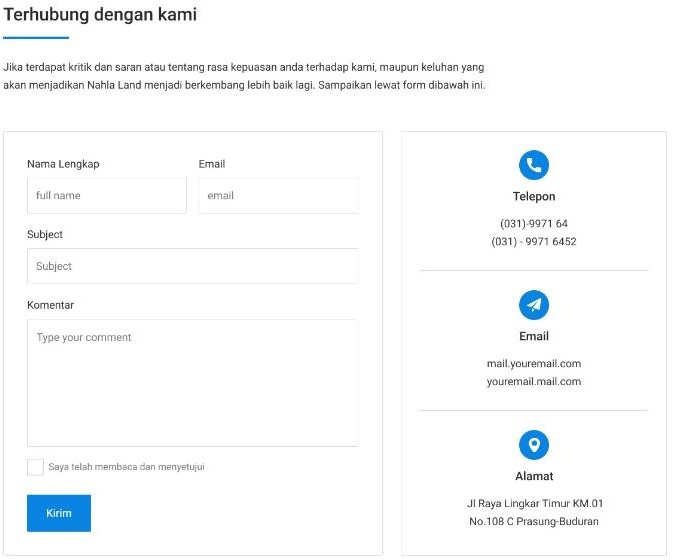 LoginGambar 4.17 Prototype FormLaman untuk login email sehingga dapat mengisi dari form saran dan kritik.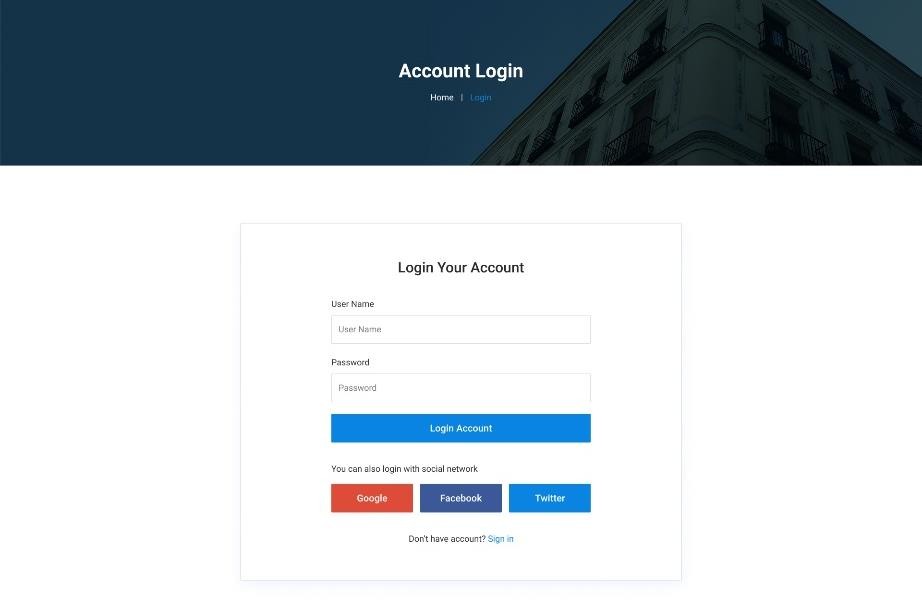 Gambar 4.18 Prototype LoginAbout UsLaman yang berisi tentang informasi dari PT Nahla Citra Mulia Group.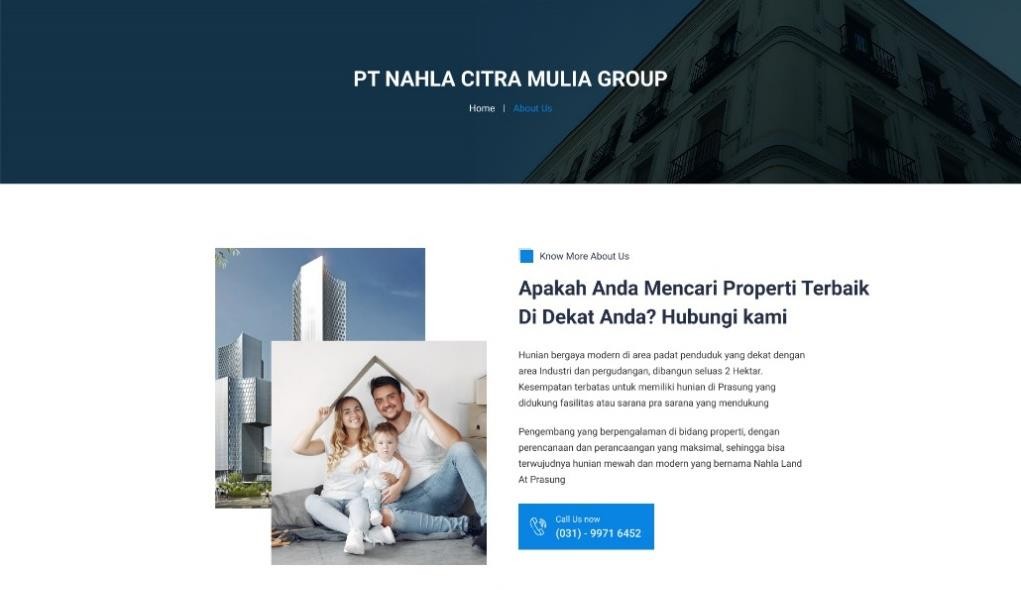 TestimoniGambar 4.19 About UsLaman yang berisi tentang segala bentuk testimoni atau saran dari form yang sebelumnya telah diisi oleh para client.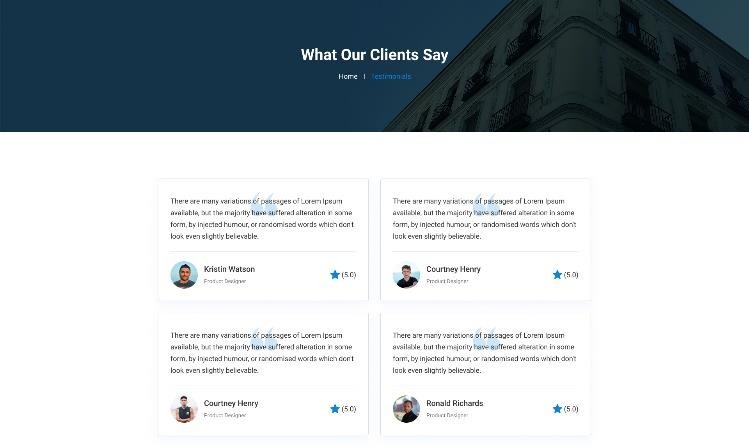 Gambar 4.20 Prototype TestimoniBlogLaman yang berisikan tentang artikel atau berita yang terkait dengan property PT Nahla Citra Mulia Group.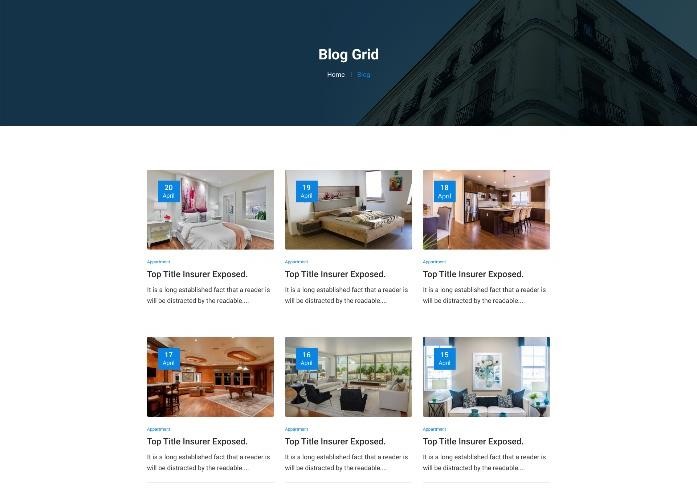 Gambar 4.21 Prototype BlogEvaluasi PrototypeSetelah dilakukannya pengujian dengan user di dapatkan sebuah revisi untuk memperlengkap tampilan website yaitu ditambahkannya fitur agents sebagai informasi tentang agen property yang terhubung dengan perusahaan property.Jadwal Kerja PraktikTable 4.3 Jadwal Kerja PraktikBAB V KESIMPULAN DAN SARANKesimpulanBerdasarkan uraian diatas, dapat disimpulkan dalam sebuah perusahaan yang memerlukan website atau mempunyai website tampilan cukup penitng dan berpengaruh. Dengan tampilan website yang fresh, perusahaan dapat mempresentasikan diri melalui sebuah tulisan, gambar maupun tampilan.SaranPelaksanaan kerja praktik dilaksanakan secara luring agar lebih dapat memiliki pengalaman suasana dalam dunia kerja.DAFTAR PUSTAKAVallendito, B. (2020). Penggunaan Aplikasi Figma Dalam MembangunUi/Ux Yang Interaktif Pada Program Studi Teknik Informatika Stmik TasikmalayaPramudita, R., dkk. (2021). Penggunaan Aplikasi Figma Dalam Membangun Ui/Ux Yang Interaktif Pada Program Studi Teknik Informatika Stmik Tasikmalaya.Hendradi, P., & Wandy. (2019). Perancangan UI/UX Aplikasi Informasi UmumBeasiswa Berbasis IOS.Studi, P. (2021). Perancangan Desain User Interface/User Experience dengan Model User Centered Design pada E-Commerce Cat Arjuna Tugas Akhir.LampiranFORM PEMILIHANDOSEN PEMBIMBING KERJA PRAKTIKDosen Pembimbing yang Diajukan:Ruktin Handayani, S.Kom., M.Kom., MCE	Disetujui/Tidak Disetujui*)Disetujui/Tidak Disetujui*)TOPIK JUDUL	: PEMBUATAN DESAIN UI/UX WEBSITE PT NAHLA CITRA MULIA GROUP……………………………………………………………Gresik, 01 Februari 2022Kepala Departemen	Mahasiswa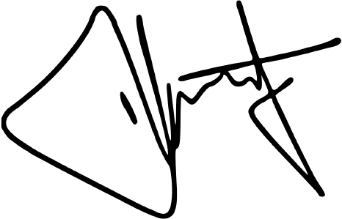 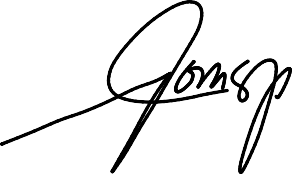 Doni Setyo Pambudi, S.Kom., M.Kom., M.CE	(Fadli Alif Hidayatulloh) NIP. 8816230FORM   PEMILIHAN DOSEN PEMBIMBING KERJA PRAKTIKDosen Pembimbing yang Diajukan:Ruktin Handayani, S.Kom., M.Kom., MCE	Disetujui/Tidak Disetujui*) 4.Disetujui/Tidak Disetujui*)TOPIK JUDUL	: PEMBUATAN DESAIN UI/UX WEBSITE PT NAHLA CITRA MULIA GROUP……………………………………………………………Gresik, 01 Februari 2022Kepala Departemen	Mahasiswa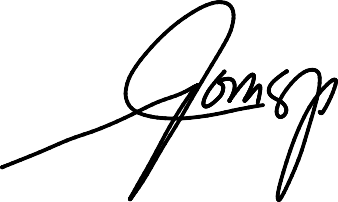 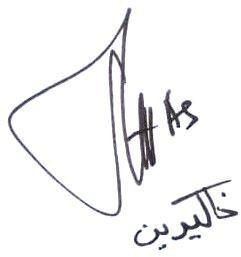 Doni Setyo Pambudi, S.Kom., M.Kom., M.CE	(Kholidina Ayu Salsabila) NIP. 881623028LEMBAR EVALUASI KERJA PRAKTIK	LEMBAR EVALUASI KERJA PRAKTIKNama	: Fadli Alif HidayatullohNIM	: 3011810018Judul Kerja Praktik : Pembuatan Desain UI/UX PT Nahla Citra Mulia GroupGresik, 01 Februari 2022 Dosen Pembimbing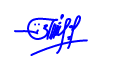 (Ruktin Handayani, S.Kom., M.Kom., MCE) NIP. 8715184Nama	: Fadli Alif HidayatullohNIM	: 3011810018Judul Kerja Praktik	: Pembuatan Desain UI/UX PT Nahla Citra Mulia GroupSidoarjo, 10 November 2021 Pembimbing Lapangan(Muhammad Rizal Rosidin, ST)LEMBAR EVALUASI KERJA PRAKTIK	LEMBAR EVALUASI KERJA PRAKTIKNama	: Kholidina Ayu SalsabilaNIM	: 3011810024Judul Kerja Praktik : Pembuatan Desain UI/UX PT Nahla Citra Mulia GroupGresik, 01 Februari 2022 Dosen Pembimbing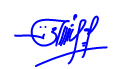 Nama	: Kholidina Ayu SalsabilaNIM	: 3011810024Judul Kerja Praktik : Pembuatan Desain UI/UX PT Nahla Citra Mulia GroupSidoarjo, 10 November 2022 Pembimbing Lapangan(Ruktin Handayani, S.Kom., M.Kom., MCE) NIP. 8715184(Muhammad Rizal Rosidin, ST)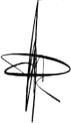 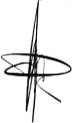 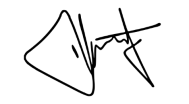 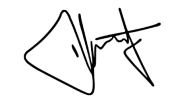 LEMBAR KEHADIRAN KERJA PRAKTIKNama	: Fadli Alif HidayatullohNIM	: 3011810018Judul Kerja Praktik : Pembuatan Desain UI/UX Website Pt Nahla CitraMulia GroupLEMBAR KEHADIRAN KERJA PRAKTIKNama	: Kholidina Ayu SalsabilaNIM	: 3011810024Judul Kerja Praktik : Pembuatan Desain UI/UX Website PT Nahla Citra Mulia GroupLEMBAR ASSISTENSI KERJA PRAKTIKNama	:	Fadli Alif Hidayatulloh NIM	:	3011810018Program Studi :	InformatikaJudul Magang :	Pembuatan Desain UI/UX Website PT Nahla Citra Mulia GroupKERJA PRAKTIK dilaksanakan terhitung mulai : 11 Oktober s/d 11 November 2021 Laporan harus sudah dikumpul :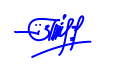 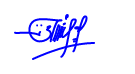 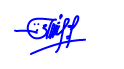 Gresik, 01 Februari 2022 Dosen Pembimbing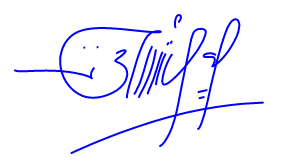 Catatan :(Ruktin Handayani, S.Kom., M.Kom., MCE) NIP. 8715184Harap dosen pembimbing menentukan sistem assistensi dengan mahasiswa, apabila proses asistensi atau pengumpulan laporan magang melewati batas waktu, maka mahasiswa tidak lulus magang.LEMBAR ASSISTENSI KERJA PRAKTIKNama	:	Kholidina Ayu Salsabila NIM	:	3011810024Program Studi :	InformatikaJudul Magang :	Pembuatan Desain UI/UX Website PT Nahla CitraMulia GroupKERJA PRAKTIK dilaksanakan terhitung mulai : 11 Oktober s/d 11 November 2021 Laporan harus sudah dikumpul :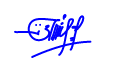 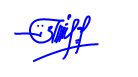 Gresik, 01 Februari 2022 Dosen PembimbingCatatan :(Ruktin Handayani, S.Kom., M.Kom., MCE) NIP. 8715184Harap dosen pembimbing menentukan sistem assistensi dengan mahasiswa, apabila proses asistensi atau pengumpulan laporan magang melewati batas waktu, maka mahasiswa tidak lulus magang.CEK LIST KELENGKAPANTelah diterima berkas keperluan kerja praktik sebagaimana tercantum di bawah ini, atas nama : Nama	: Fadli Alif HidayatullohNIM	3011810024Program Studi	: InformatikaCEK LIST KELENGKAPANTelah diterima berkas keperluan kerja praktik sebagaimana tercantum di bawah ini, atas nama : Nama	: Kholidina Ayu SalsabilaNIM	3011810024Program Studi	: InformatikaLampiran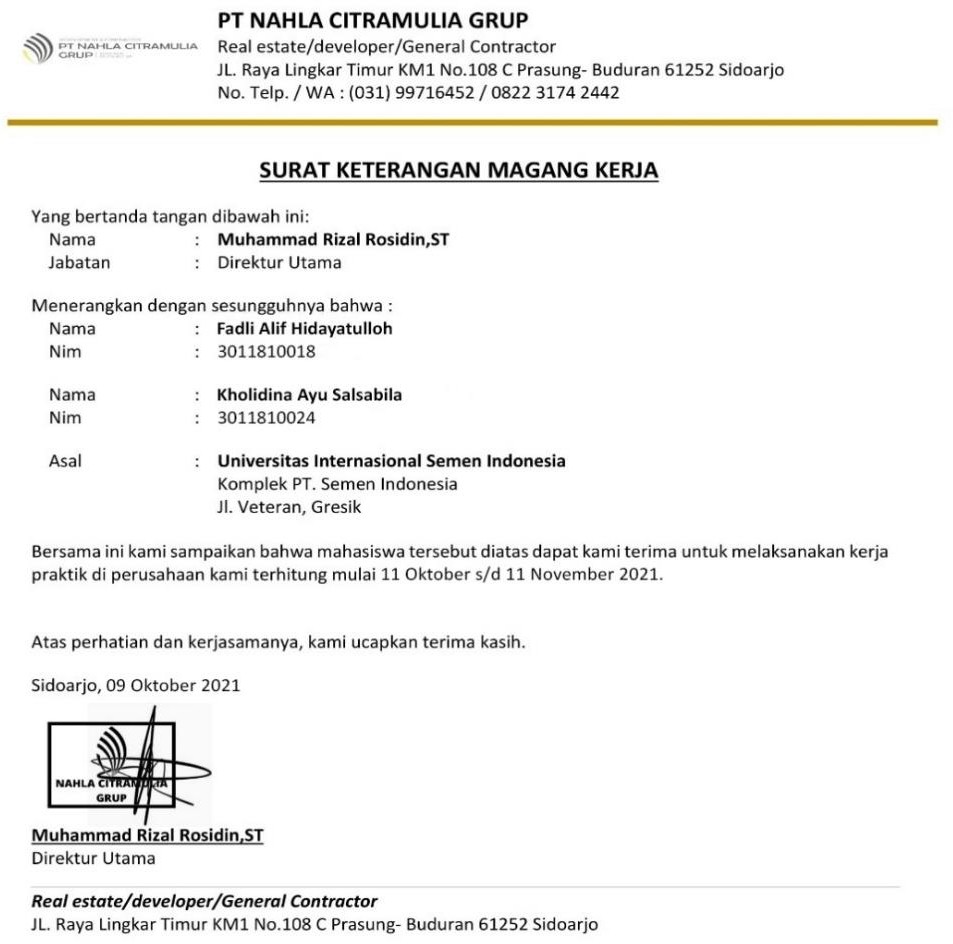 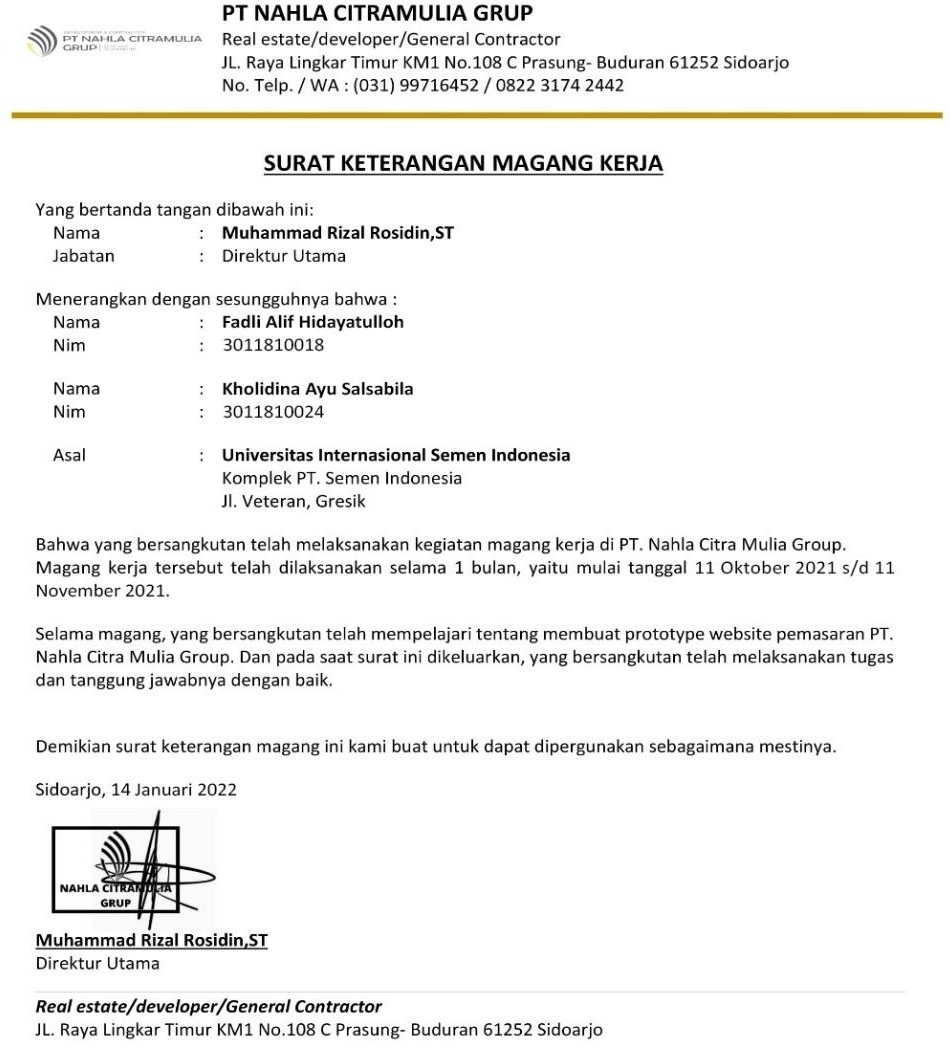 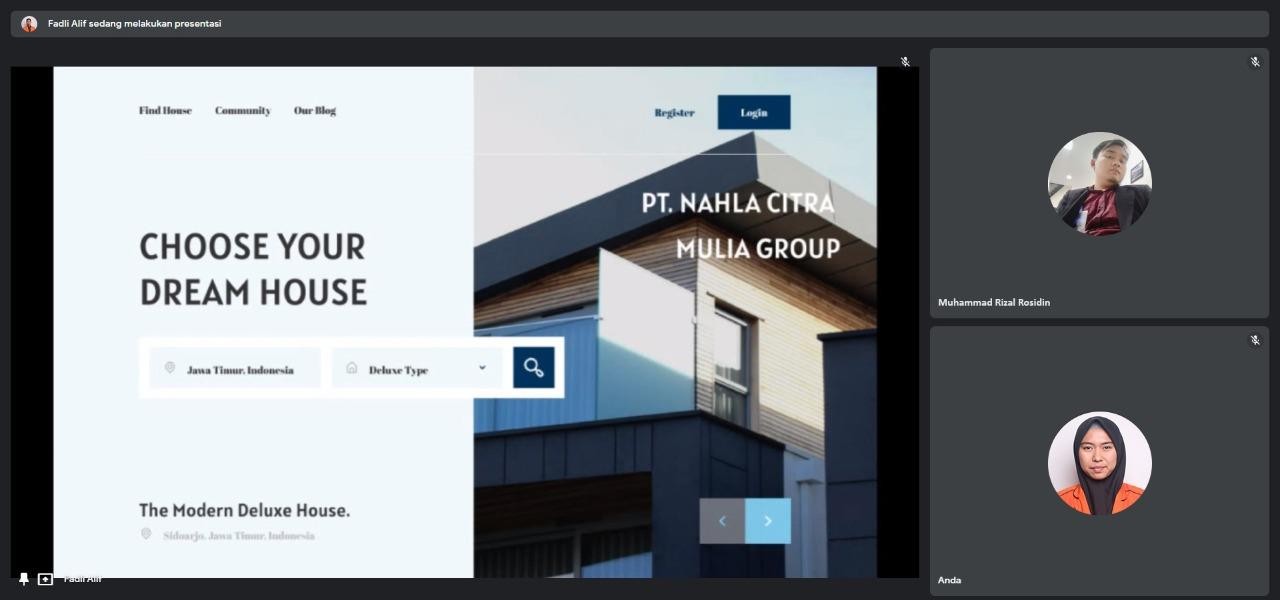 Mengetahui,Kepala Prodi Informatika UISIDoni Setyo Pambudi, S.Kom., M.Kom., M.CE NIP. 8816230Menyetujui,Dosen Pembimbing MagangRuktin Handayani, S.Kom., M.Kom., MCE.NIP. 8715184NoJenis pekerjaanPemberi Kerja/ProjectLokasiPeriode1Property SyariahPT. Nahla Citra MuliaGroupGresik20142Property SyariahPT. Nahla Citra MuliaGroupGresik20153Property SyariahPT. Nahla Citra MuliaGroupKrian2015TanggalKegiatan12 Oktober 2021Pengenalan perusahaan, pengenalan unit kerja serta pemberian tugas13 Oktober 2021Proses riset dan pengumpulan data17 Oktober 2021Pengerjaan tugas desain UI/UX website25 Oktober 2021Responsi progress dan evaluasi3 November 2021Finishing Tugas9 November 2021Pembuatan laporan kerja praktikKegiatanOktoberOktoberOktoberNovemberKegiatanW1W2W3W4Pengenalan PerusahaanStudy LiteraturObservasi & Pengumpulan DataPelaksanaan TugasPenulisan LaporanProgram StudyNIMNama MahasiswaINFORMATIKA3011810018FADLI ALIF HIDAYATULLOHINFORMATIKA3011810024KHOLIDINA AYU SALSABILAProgram StudyNIMNama MahasiswaINFORMATIKA3011810018FADLI ALIF HIDAYATULLOHINFORMATIKA3011810024KHOLIDINA AYU SALSABILAASPEKBOBOT(B) %NILAI (N)N X BPenulisan Laporan(Kelengkapan, Kesesuaian, Konten, Referensi)10 %828,2Aplikasi Keilmuan(Kesesuaian penyelesaian Masalah dengan teori)25 %8220,5Penguasaan Materi Kerja Praktik(Pembelajaran yang didapatkan saatKerja Praktik dan kerjasama)50 %8241Kerajinan dan Sikap15 %8012JUMLAH100%JUMLAH81,7ASPEKBOBOT(B) %NILAI (N)N X BPenulisan Laporan(Kelengkapan, Kesesuaian, Konten, Referensi)10 %909,0Aplikasi Keilmuan(Kesesuaian penyelesaian Masalah dengan teori)25 %8721,75Penguasaan Materi Kerja Praktik(Pembelajaran yang didapatkan saatKerja Praktik dan kerjasama)50 %8542,5Kerajinan dan Sikap15 %9013,5JUMLAH100%JUMLAH86,75ASPEKBOBOT(B) %NILAI (N)N X BPenulisan Laporan(Kelengkapan, Kesesuaian, Konten, Referensi)10 %828,2Aplikasi Keilmuan(Kesesuaian penyelesaian Masalah dengan teori)25 %8220,5Penguasaan Materi Kerja Praktik (Pembelajaran yang didapatkan saat Kerja Praktik dan kerjasama)50 %8241Kerajinan dan Sikap15 %8012JUMLAH100%JUMLAH81,7ASPEKBOBOT(B) %NILAI (N)N X BPenulisan Laporan(Kelengkapan, Kesesuaian, Konten, Referensi)10 %909,0Aplikasi Keilmuan(Kesesuaian penyelesaian Masalah dengan teori)25 %8721,75Penguasaan Materi Kerja Praktik (Pembelajaran yang didapatkan saat Kerja Praktik dan kerjasama)50 %8542,5Kerajinan dan Sikap15 %9013,5JUMLAH100%JUMLAH86,75NoTanggalKegiatanTTDPelaksanaTTDPembimbing Lapangan1.12-08-2021Pengenalan perusahaan, pengenalan unit kerja serta pemberian tugas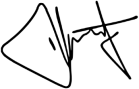 2.13-08-2021Proses riset dan pengumpulan data3.17-08-2021Pengerjaan tugas desain UI/UX Website4.25-08-2021Responsi progress dan evaluasi5.03-10-2021Finishing Tugas6.09-10-2021Pembuatan laporan kerja praktikNoTanggalKegiatanTTDPelaksanaTTDPembimbing Lapangan1.12-08-2021Pengenalan perusahaan, pengenalan unit kerja serta pemberian tugas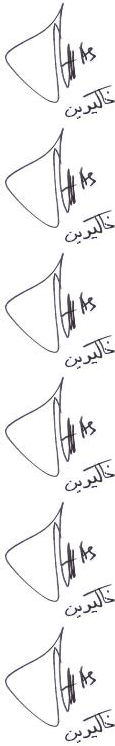 2.13-08-2021Proses riset dan pengumpulan data3.17-08-2021Pengerjaan tugas desain UI/UX Website4.25-08-2021Responsi progress dan evaluasi5.03-10-2021Finishing Tugas6.09-10-2021Pembuatan laporan kerja praktikNoTanggalKegiatanTTDDosen Pembimbing1.25-01-2022Mengumpulkan laporan magang2.27-01-2022Bimbingan laporan magang3.29-01-2022Revisi laporan magangNoTanggalKegiatanTTDDosen Pembimbing1.25-01-2022Mengumpulkan laporan kerja praktik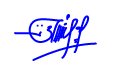 2.27-01-2022Bimbingan laporan kerja praktik3.29-01-2022Revisi laporan kerja praktikPenyerahan Buku Kerja Praktik di PerpustakaanTanggal: Judul	:Admin Perpustakaan UISI(	)Menyelesaikan Proses AdministrasiLembar Evaluasi Kerja Praktik (Dosen Pembimbing)Lembar Evaluasi Kerja Praktik (Pembimbing Lapangan)Tanggal:Admin Perpustakaan UISI(	)Penyerahan Buku Kerja Praktik di PerpustakaanTanggal: Judul	:Admin Perpustakaan UISI(	)Menyelesaikan Proses AdministrasiLembar Evaluasi Kerja Praktik (Dosen Pembimbing)Lembar Evaluasi Kerja Praktik (Pembimbing Lapangan)Tanggal:Admin Perpustakaan UISI(	)